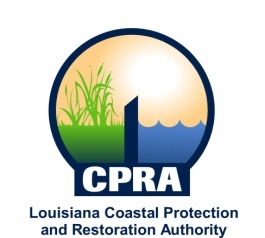 2016 Public MeetingsJohnny Bradberry, Chairman of the Coastal Protection and Restoration Authority, and Executive Assistant to Governor Bobby Edwards for Coastal Activities has announced the public meetings schedule for the Coastal Protection and Restoration Authority and the Governor’s Advisory Commission on Coastal Protection, Restoration and Conservation. Details on each meeting will be sent out at a later date.  The dates and locations of these meetings are subject to changeCPRAJanuary 13, 2016Baton Rouge, LAFebruary 24, 2016Baton Rouge, LA March 16, 2016Baton Rouge, LAApril 20, 2016Baton Rouge, LAMay 18, 2016Baton Rouge, LAJune 15, 2016Slidell, LA July 20, 2016Thibodaux, LAAugust 17, 2016New Iberia, LASeptember 21, 2016Baton Rouge, LAOctober 19, 2016New Orleans, LAGovernor’s Advisory CommissionFebruary 17, 2016
New Orleans, LAApril 6, 2016Baton Rouge, LAJune 1, 2016Baton Rouge, LAAugust 3, 2016New Orleans, LAOctober 5, 2016TBDDecember 7, 2016Baton Rouge, LA